PROF. DR. KADİR OKHAN AKIN’IN İSMİ HATIRA ORMANIYLA YAŞAYACAKAnkara’da faaliyet gösteren Galatasaraylı Yönetici ve İş Adamları Derneği (1905 AGS), şu günlerde önemli bir kaybın üzüntüsünü yaşıyor. Derneğin Yönetim Kurulu’nda görev yapan Prof. Dr. Kadir Okhan Akın’ın elim bir trafik kazasında hayatını kaybetmesi sevenlerini ve camiayı hüzne boğdu.Dernek, yıllarca Türk hekimliğine ve Galatasaray’a önemli katkılarda bulunan Profesör Akın’ın aziz hatırasını yaşatmak için kolları sıvadı.  Ankara 2. Organize Sanayi Bölgesi’nde bir alan “Prof. Dr. Kadir Okhan Akın Hatıra Ormanı” olarak tahsis edildi. Hatıra ormanına, 1905 AGS Yönetim Kurulu ve Akın’ın aile fertlerinin katılımıyla fidan dikme merasimi gerçekleştirildi.Törende bulunan 1905 AGS Yönetim Kurulu Başkanı Özgür Bayraktar, ‘’Çok değerli bir hekimi ve derneğimize önemli katkılar sunan bir üyemizi kaybettik. Bugün onu kaybetmenin hüznü ile adını yaşatmanın kıvancını birlikte yaşıyoruz.’’ dedi.Fidan dikiminin ardından Okhan Akın’ın Eşi Beril Akın duygularını ifade etti. Yitirilmiş bir canı, can ile yaşatmanın çok anlamlı olduğunu vurgulayan Beril Akın, hatıra ormanı meydana getirmenin çok ince düşünülmüş bir organizasyon olduğunu söyledi.Fidan dikme etkinliğine 2. ve 3. OSB Yönetim Kurulu Başkanı ve ASO Başkan Yardımcısı Seyit Ardıç da katılarak destekte bulundu.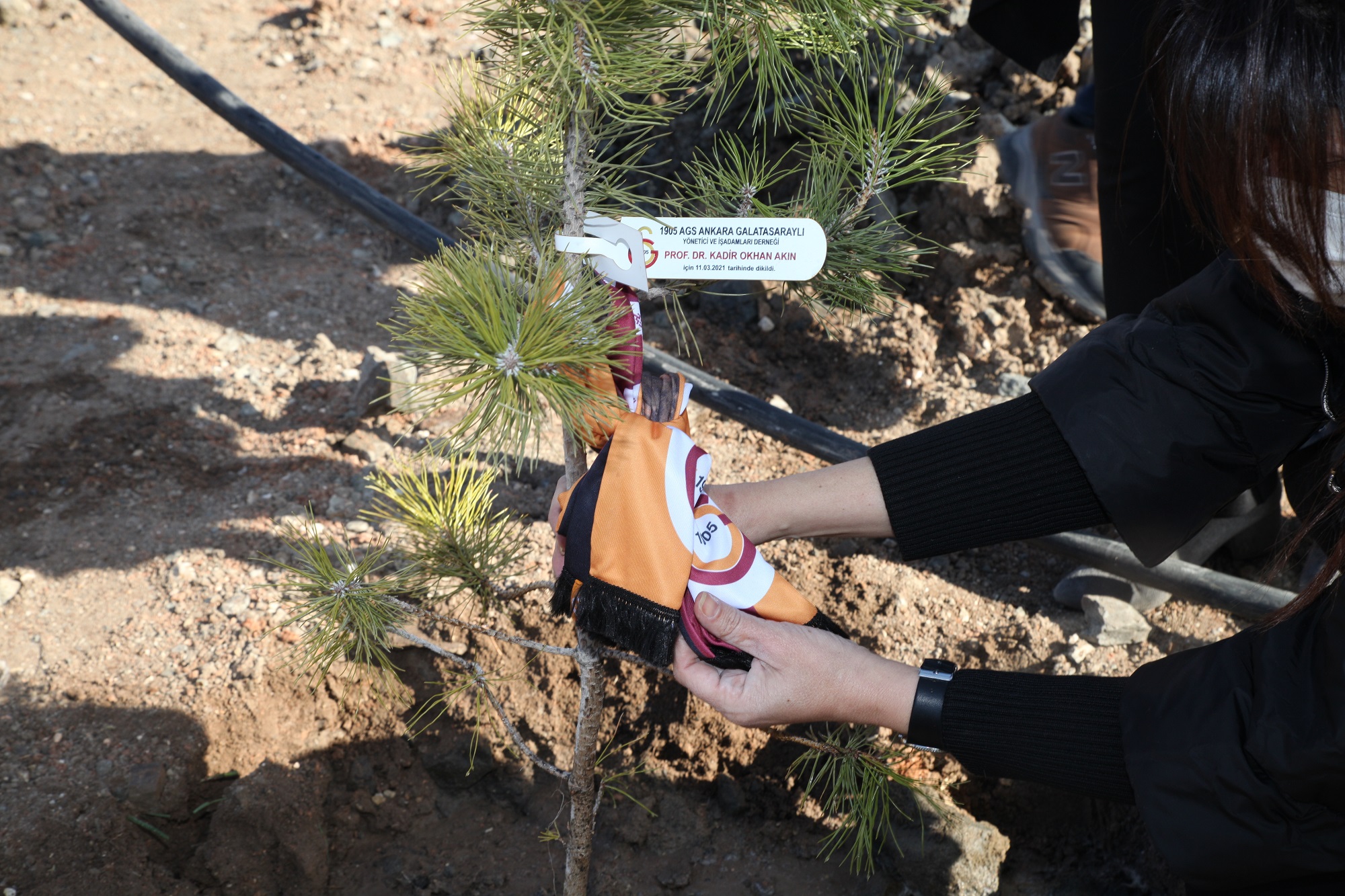 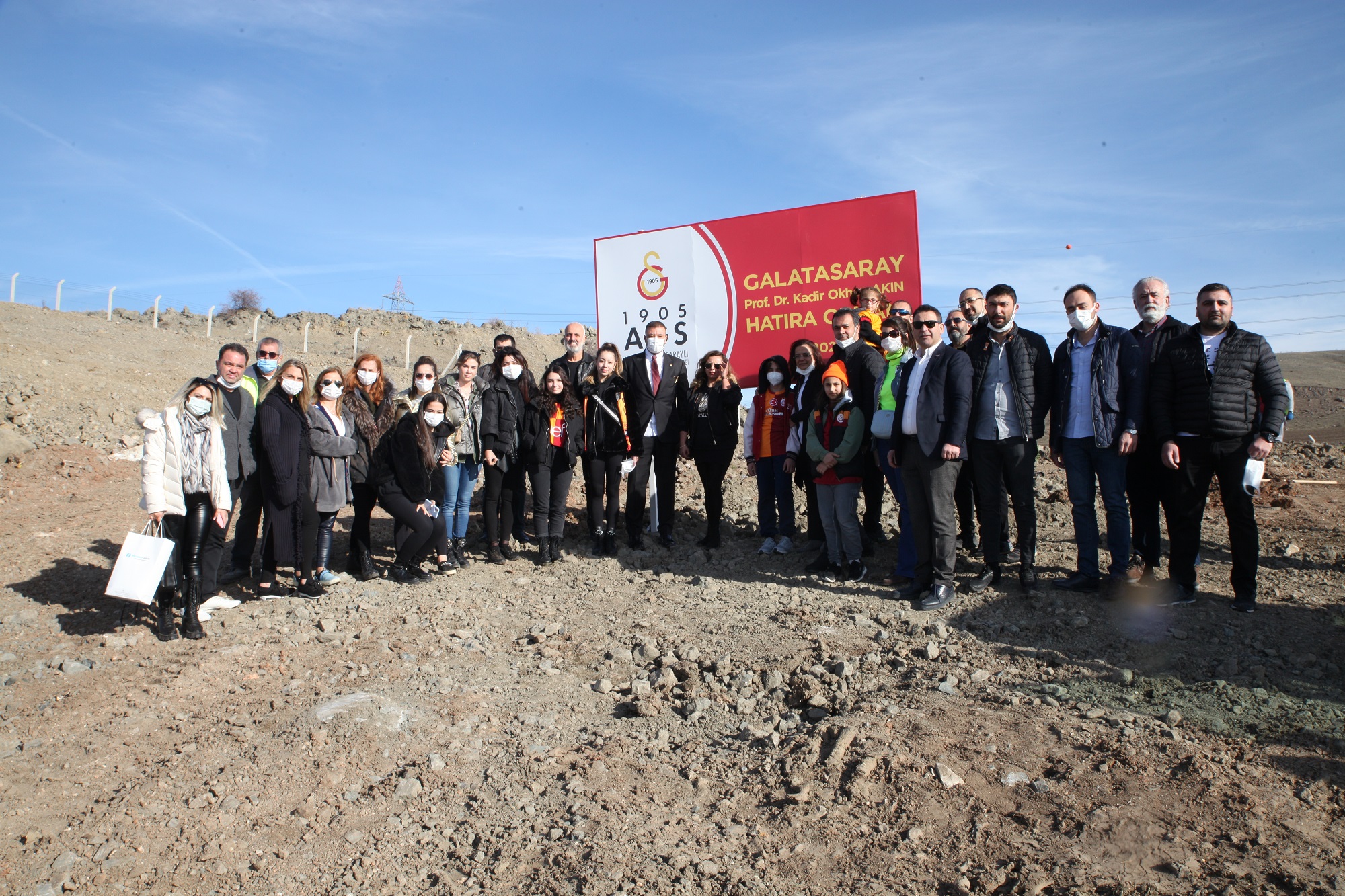 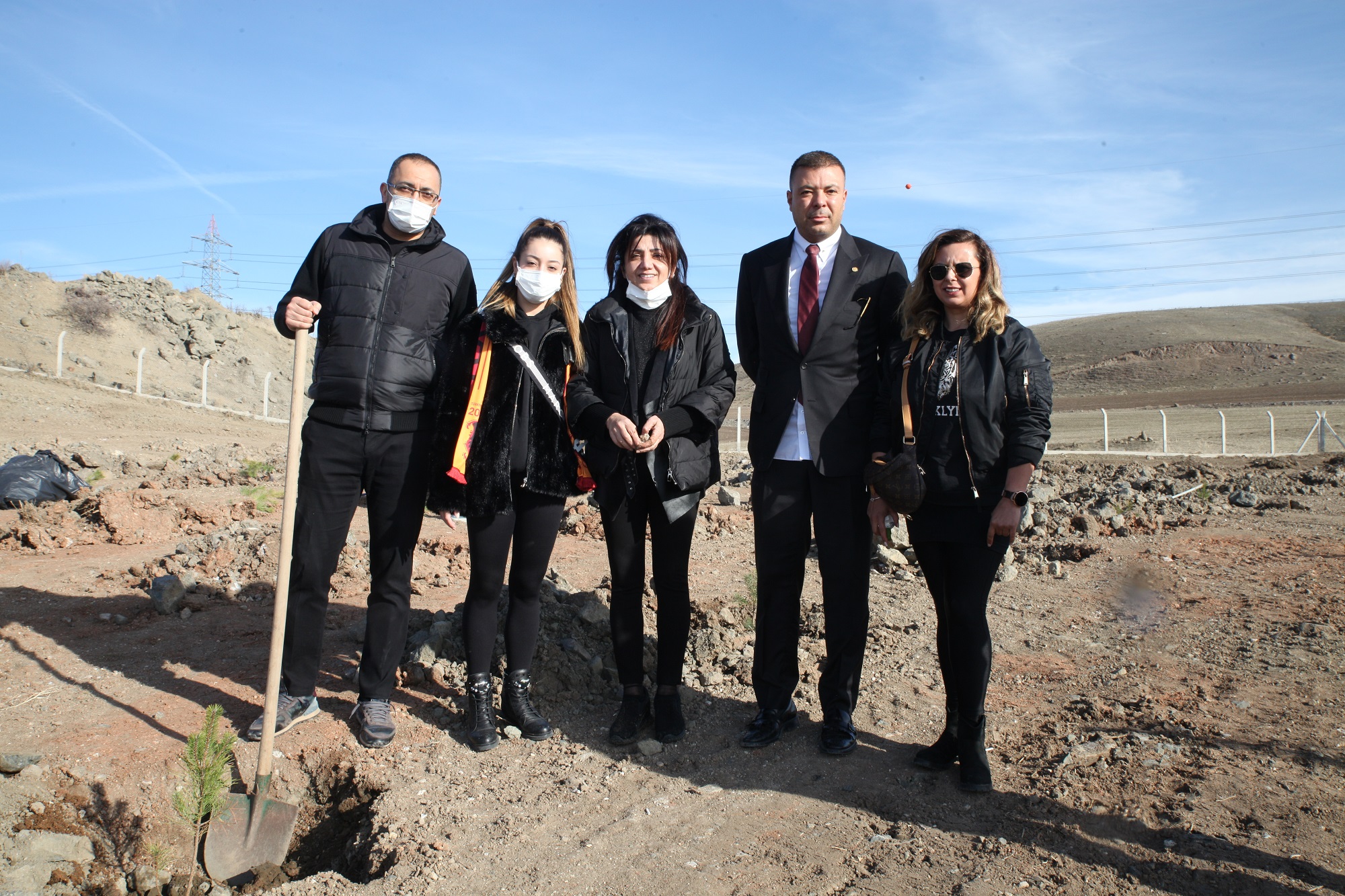 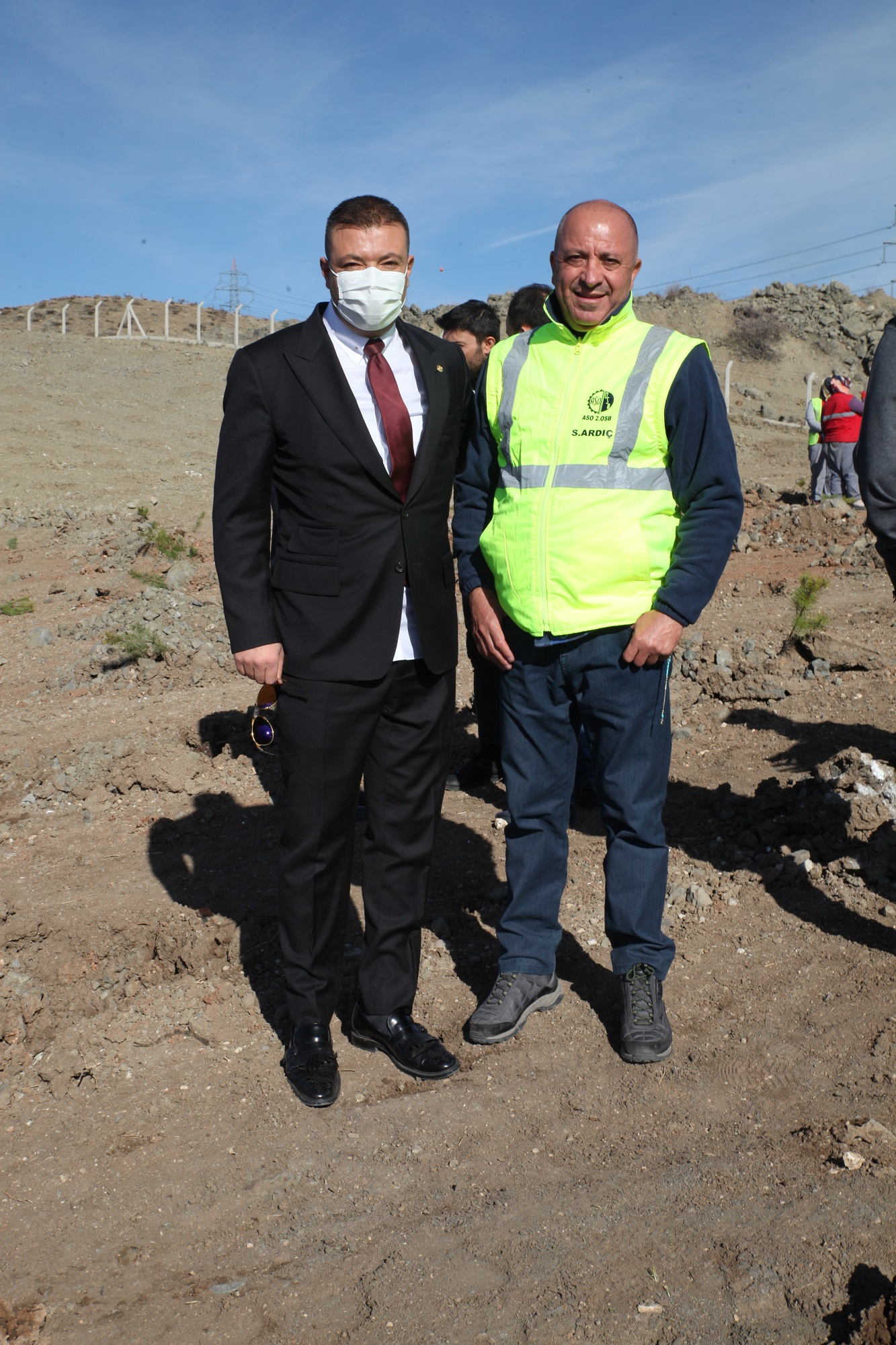 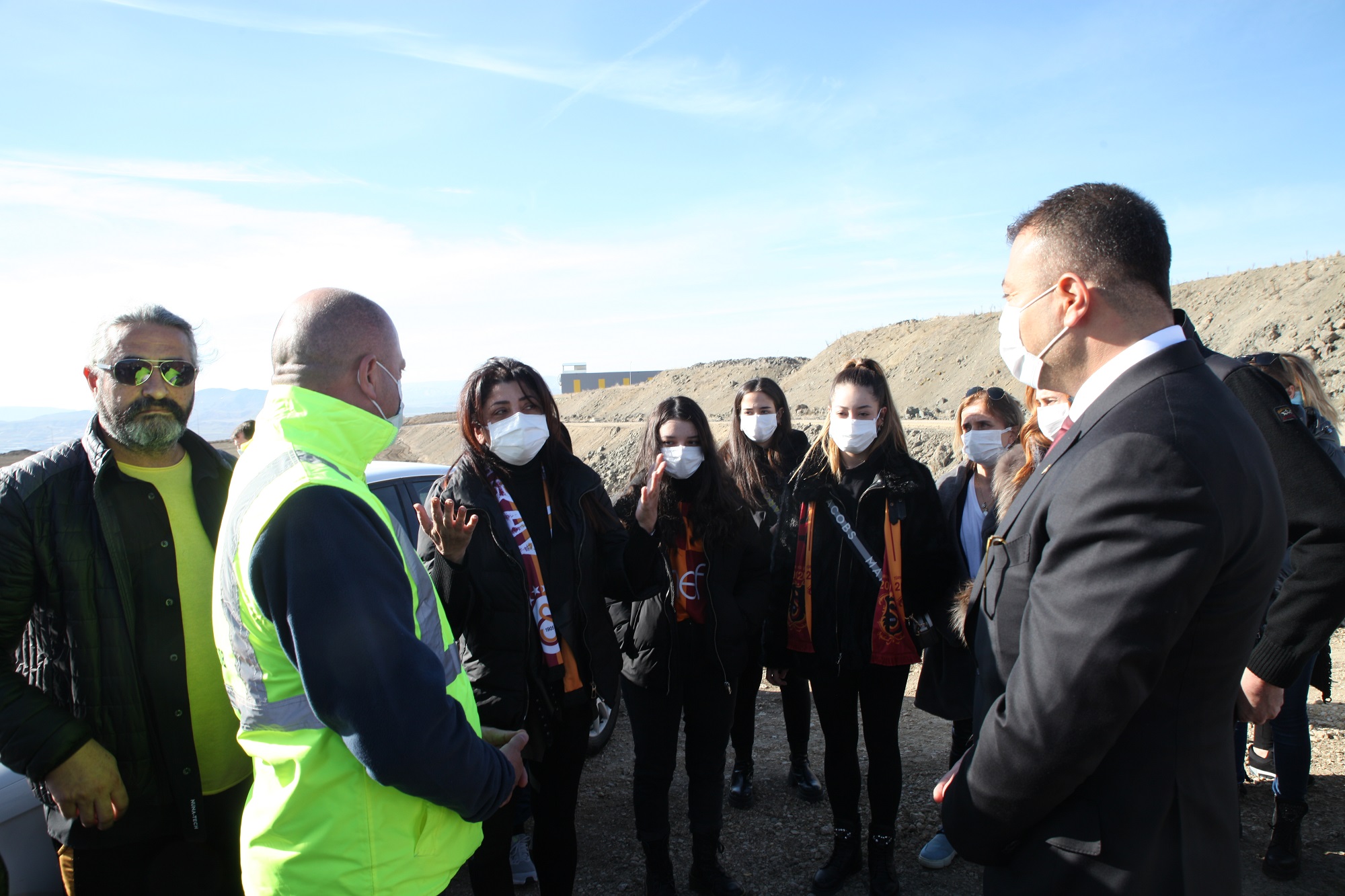 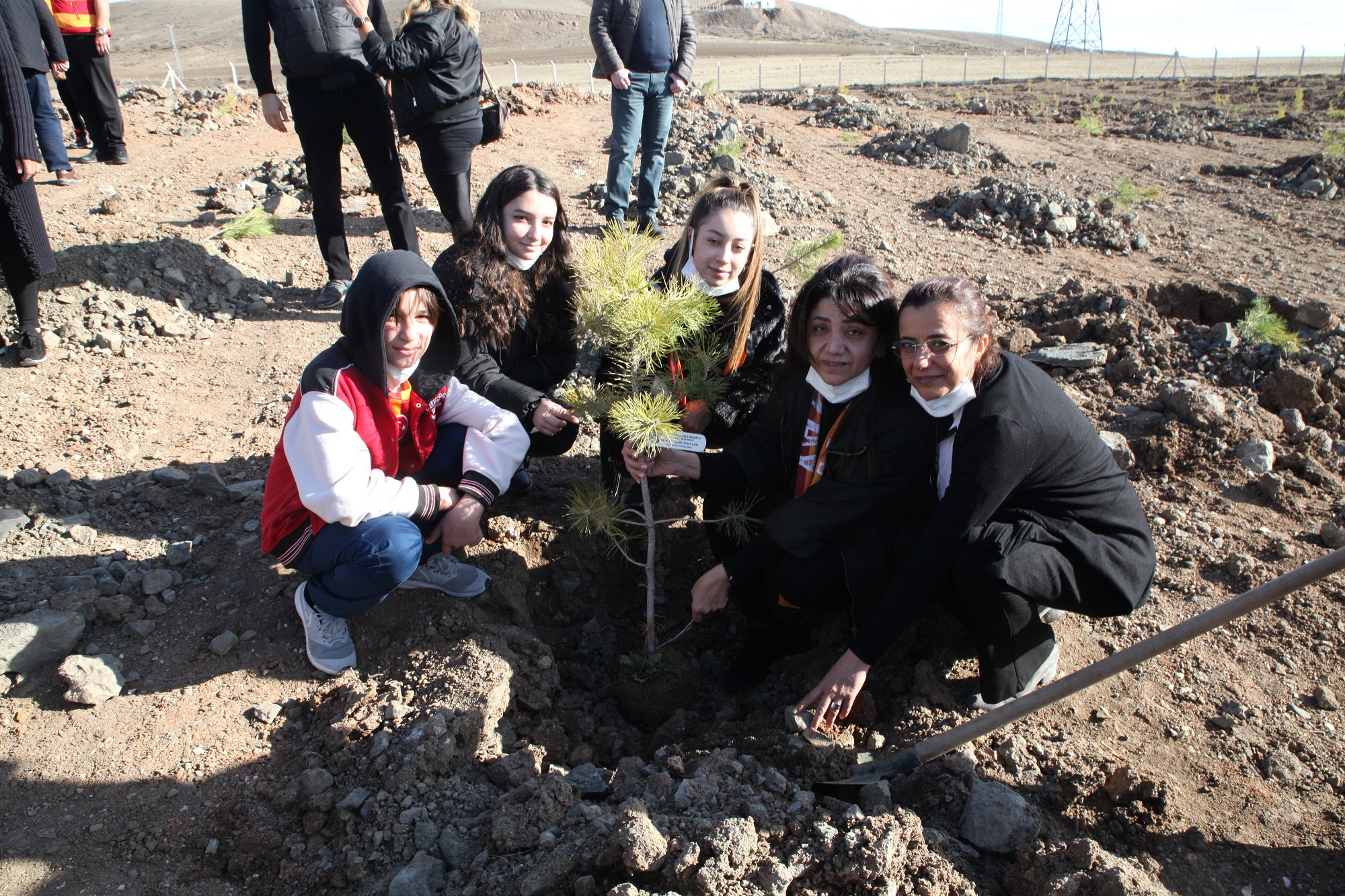 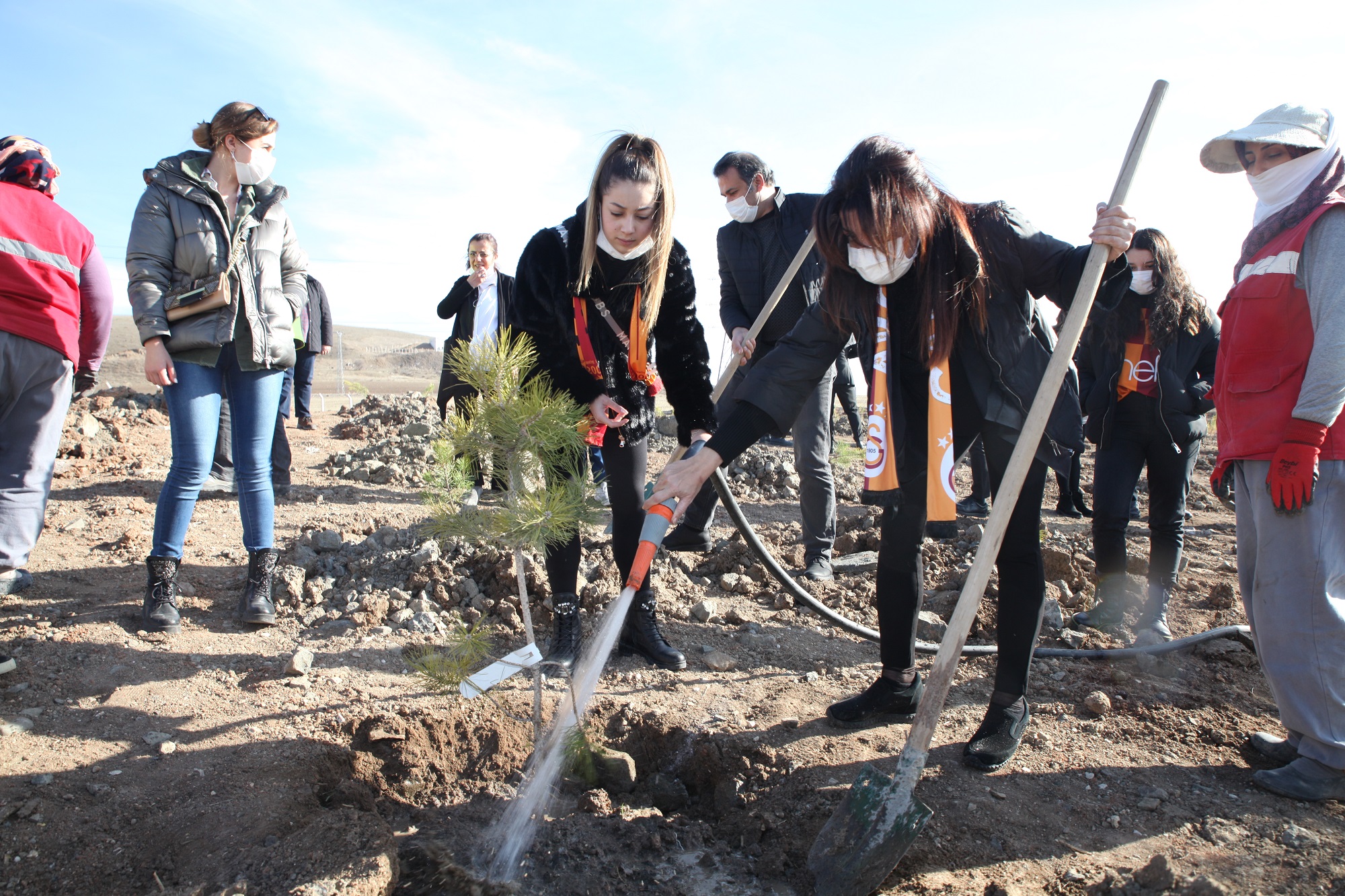 